Important Places of the Texas RevolutionName_____________________________Locate and research five important events from the Texas Revolution.  Label the map for each event, identify (title) and write a short description in the appropriate box and include a picture related to the event.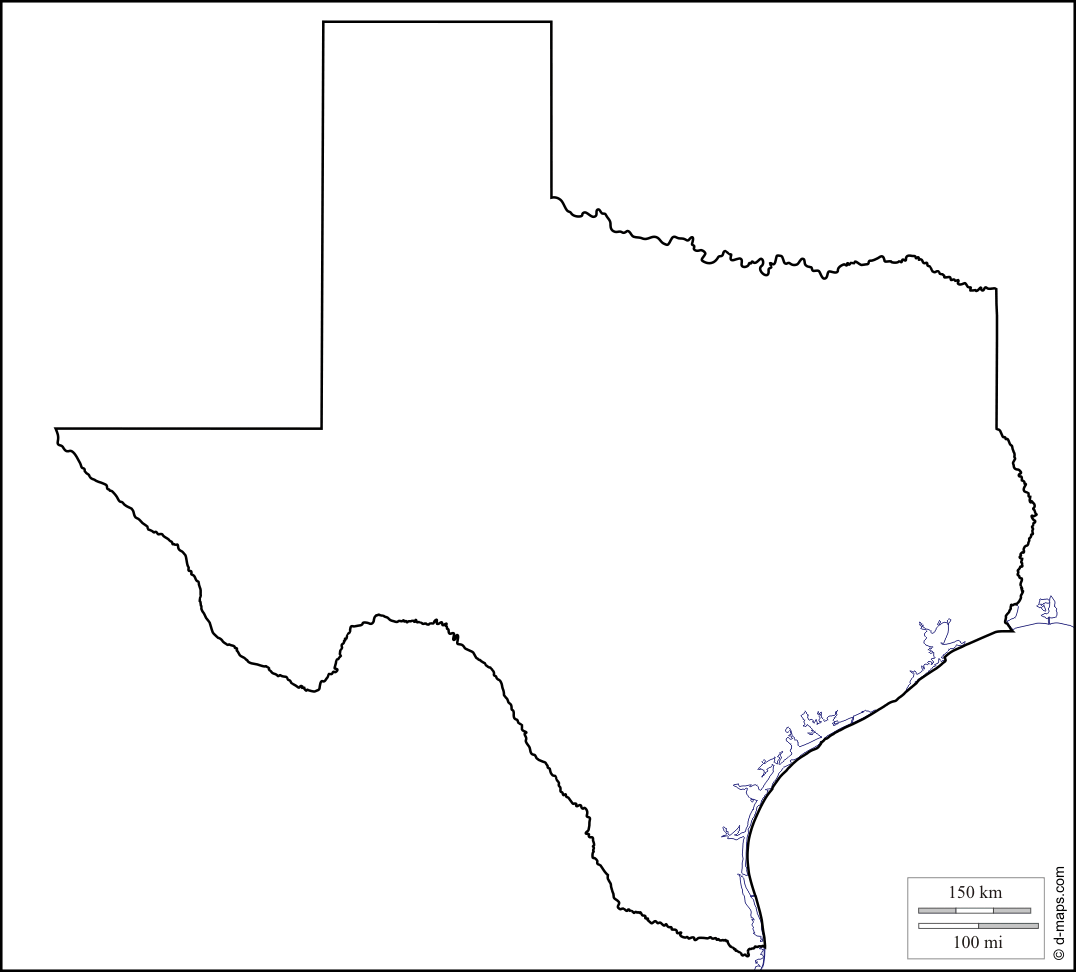 Title/DescriptionPicture